THÔNG TƯQUY ĐỊNH VỀ ĐĂNG KÝ PHƯƠNG TIỆN THỦY NỘI ĐỊACăn cứ Luật Giao thông đường thủy nội địa;Căn cứ Luật sửa đổi, bổ sung một số điều của Luật Giao thông đường thủy nội địa;Căn cứ Nghị định số 107/2012/NĐ-CP ngày 20 tháng 12 năm 2012 của Chính phủ quy định chức năng, nhiệm vụ, quyền hạn và cơ cấu tổ chức của Bộ Giao thông vận tải;Theo đề nghị của Vụ trưởng Vụ Vận tải và Cục trưởng Cục Đường thủy nội địa Việt Nam,Bộ trưởng Bộ Giao thông vận tải ban hành Thông tư quy định về đăng ký phương tiện thủy nội địa.Chương IQUY ĐỊNH CHUNGĐiều 1. Phạm vi điều chỉnh và đối tượng áp dụng1. Thông tư này quy định về thủ tục đăng ký phương tiện thủy nội địa và việc tổ chức đăng ký phương tiện thủy nội địa.2. Thông tư này áp dụng với tổ chức, cá nhân có liên quan đến đăng ký phương tiện thủy nội địa.3. Phương tiện thủy nội địa của tổ chức, cá nhân đưa vào hoạt động trên đường thủy nội địa phải được đăng ký theo quy định tại Thông tư này, trừ phương tiện thô sơ có trọng tải toàn phần dưới 01 tấn hoặc có sức chở dưới 05 người hoặc bè.4. Thông tư này không áp dụng đối với việc đăng ký các loại phương tiện sau đây:a) Phương tiện làm nhiệm vụ quốc phòng, an ninh;b) Tàu cá;c) Tàu, thuyền thể thao và vui chơi giải trí.Điều 2. Giải thích từ ngữTrong Thông tư này, các từ ngữ dưới đây được hiểu như sau:1. Tàu cá là phương tiện chuyên dùng để khai thác, nuôi trồng, chế biến thủy hải sản.2. Tàu, thuyền thể thao và vui chơi giải trí là phương tiện chuyên dùng để luyện tập, thi đấu thể thao và vui chơi giải trí.3. Chủ phương tiện là tổ chức, cá nhân sở hữu phương tiện.4. Thay đổi tính năng kỹ thuật của phương tiện là việc thay đổi kết cấu, kích thước, công suất, trọng tải hoặc công dụng và vùng hoạt động của phương tiện.5. Phương tiện chưa khai thác là phương tiện được đóng mới hoặc nhập khẩu nhưng chưa được đưa vào khai thác trên đường thủy nội địa.Chương IIĐĂNG KÝ PHƯƠNG TIỆN THỦY NỘI ĐỊAĐiều 3. Đăng ký phương tiện1. Phương tiện có đủ hồ sơ theo quy định sẽ được cơ quan đăng ký phương tiện có thẩm quyền quy định tại Điều 8 Thông tư này đăng ký vào Sổ đăng ký phương tiện thủy nội địa và cấp Giấy chứng nhận đăng ký phương tiện thủy nội địa.2. Trường hợp chủ phương tiện là cá nhân chưa có hộ khẩu thường trú nhưng có đăng ký tạm trú tại địa phương thì việc đăng ký phương tiện được thực hiện như trường hợp có hộ khẩu đăng ký thường trú.3. Phương tiện phải được đăng ký lại trong các trường hợp sau:a) Chuyển quyền sở hữu;b) Thay đổi tên, tính năng kỹ thuật;c) Trụ sở hoặc nơi đăng ký thường trú của chủ phương tiện chuyển sang đơn vị hành chính cấp tỉnh khác;d) Chuyển từ cơ quan đăng ký khác sang cơ quan đăng ký phương tiện thủy nội địa.4. Giấy chứng nhận đăng ký phương tiện thủy nội địa.a) Giấy chứng nhận đăng ký phương tiện thủy nội địa theo quy định tại Mẫu số 1 - Phụ lục I ban hành kèm theo Thông tư này;b) Giấy chứng nhận đăng ký phương tiện thủy nội địa bị mất, hỏng được cấp lại khi có đủ hồ sơ theo quy định tại Điều 17 Thông tư này.Điều 4. Xóa đăng ký phương tiệnXóa đăng ký phương tiện được áp dụng trong các trường hợp sau:1. Phương tiện bị mất tích.2. Phương tiện bị phá hủy.3. Phương tiện không còn khả năng phục hồi.4. Chuyển quyền sở hữu phương tiện.5. Thay đổi cơ quan đăng ký phương tiện.6. Theo đề nghị của chủ phương tiện.Điều 5. Tên của phương tiện1. Ngoài số đăng ký phương tiện do cơ quan đăng ký phương tiện cấp, phương tiện có thể có tên riêng.2. Tên của phương tiện do chủ phương tiện đặt nhưng không được trùng với tên phương tiện thủy nội địa đã đăng ký trong Sổ đăng ký phương tiện thủy nội địa của cơ quan đăng ký phương tiện. Trường hợp lấy tên nhân vật lịch sử hoặc sự kiện lịch sử Việt Nam để đặt tên phương tiện, chủ phương tiện phải tuân theo quy định của pháp luật về văn hóa.Điều 6. Số đăng ký và kẻ số đăng ký trên phương tiện1. Số đăng ký của phương tiện bao gồm 2 nhóm, nhóm chữ và nhóm số.a) Nhóm chữ: Gồm các chữ cái theo quy định tại Phụ lục II ban hành kèm theo Thông tư này.b) Nhóm số: Gồm 04 số được đánh thứ tự từ 0001 đến 9999; những địa phương có số lượng trên 10.000 phương tiện được dùng nhóm số gồm 05 số sau khi đã sử dụng hết nhóm số gồm 04 số; nhóm số được kẻ phía sau các chữ cái theo quy định tại Phụ lục II ban hành kèm theo Thông tư này.2. Kích thước chữ và số kẻ trên phương tiện được quy định như sau:a) Chiều cao tối thiểu: 200 mm;b) Chiều rộng nét tối thiểu: 30 mm;c) Khoảng cách giữa các chữ hoặc số: 30 mm.3. Màu của chữ và số đăng ký khi kẻ phải khác với màu nền nơi kẻ.4. Vị trí kẻ số đăng ký của phương tiện:a) Số đăng ký của phương tiện phải được kẻ ở nơi không bị che khuất tại bên trái, bên phải và phía trước cabin của phương tiện;b) Trường hợp phương tiện không có cabin thì kẻ tại phần mạn khô ở hai bên mũi của phương tiện;c) Trường hợp phương tiện không có cabin mà chiều cao mạn khô không đủ để kẻ số đăng ký theo quy định, cho phép thu nhỏ kích thước khi kẻ nhưng phải kẻ tại nơi dễ nhìn nhất;d) Trường hợp phương tiện chở khách có sức chở trên 12 người, ngoài việc kẻ số đăng ký còn phải niêm yết cả số lượng người được phép chở ở phía trên số đăng ký của phương tiện.Điều 7. Nội dung của Sổ đăng ký phương tiện thủy nội địaSổ đăng ký phương tiện thủy nội địa có các nội dung sau:1. Số thứ tự, số đăng ký.2. Tên phương tiện, ngày, tháng, năm cấp.3. Tên, địa chỉ của chủ phương tiện.4. Cấp phương tiện, công dụng, năm đóng và nơi đóng.5. Chiều dài thiết kế, chiều dài lớn nhất.6. Chiều rộng thiết kế, chiều rộng lớn nhất.7. Chiều cao mạn, chiều chìm.8. Mạn khô, vật liệu vỏ.9. Số lượng, kiểu và công suất máy chính.10. Trọng tải toàn phần, sức kéo, sức đẩy, số người được phép chở.11. Ảnh có kích thước 10 x 15 cm chụp toàn bộ phía mạn phải của phương tiện ở trạng thái nổi.Điều 8. Cơ quan đăng ký phương tiện1. Cục Đường thủy nội địa Việt Nam và các Chi cục Đường thủy nội địa khu vực tổ chức, thực hiện đăng ký phương tiện mang cấp VR-SB của tổ chức, cá nhân.2. Sở Giao thông vận tải các tỉnh, thành phố trực thuộc Trung ương thực hiện đăng ký phương tiện mang cấp VR-SB, phương tiện không có động cơ trọng tải toàn phần trên 15 tấn, phương tiện có động cơ tổng công suất máy chính trên 15 sức ngựa, phương tiện có sức chở trên 12 người của tổ chức, cá nhân có trụ sở hoặc nơi đăng ký hộ khẩu thường trú tại tỉnh, thành phố trực thuộc Trung ương đó.3. Cơ quan quản lý giao thông cấp huyện thực hiện đăng ký phương tiện có động cơ tổng công suất máy chính từ 05 sức ngựa đến 15 sức ngựa hoặc có sức chở từ 05 người đến 12 người của tổ chức, cá nhân có trụ sở hoặc nơi đăng ký hộ khẩu thường trú tại địa bàn quản lý.4. Cấp xã, phường, thị trấn:a) Thực hiện đăng ký phương tiện không có động cơ trọng tải toàn phần từ 01 tấn đến 15 tấn hoặc có sức chở từ 05 người đến 12 người, phương tiện có động cơ công suất máy chính dưới 05 sức ngựa hoặc có sức chở dưới 05 người của tổ chức, cá nhân có trụ sở hoặc nơi đăng ký hộ khẩu thường trú tại địa bàn quản lý;b) Tổ chức quản lý đối với phương tiện thô sơ có trọng tải toàn phần dưới 01 tấn hoặc sức chở dưới 05 người hoặc bè khi hoạt động trên đường thủy nội địa phải đảm bảo điều kiện an toàn theo quy định.5. Cơ quan đăng ký quy định tại khoản 2 Điều này được tổ chức, thực hiện đăng ký phương tiện quy định tại khoản 3, khoản 4 Điều này; cơ quan đăng ký quy định tại khoản 3 Điều này được tổ chức, thực hiện đăng ký phương tiện quy định tại khoản 4 Điều này.Điều 9. In, quản lý Giấy chứng nhận đăng ký phương tiệnCục Đường thủy nội địa Việt Nam, Sở Giao thông vận tải các tỉnh, thành phố trực thuộc Trung ương chịu trách nhiệm in, quản lý, sử dụng và phát hành phôi Giấy chứng nhận đăng ký phương tiện thủy nội địa.Chương IIITHỦ TỤC CẤP GIẤY CHỨNG NHẬN ĐĂNG KÝĐiều 10. Đăng ký phương tiện lần đầu đối với phương tiện chưa khai thác trên đường thủy nội địaTổ chức, cá nhân có nhu cầu nộp trực tiếp 01 (một) bộ hồ sơ hoặc gửi qua hệ thống bưu điện hoặc hình thức phù hợp khác đến cơ quan đăng ký phương tiện theo quy định tại Điều 8 Thông tư này. Hồ sơ bao gồm:1. Giấy tờ phải nộp để lưu giữ tại cơ quan đăng ký phương tiện:a) Đơn đề nghị đăng ký phương tiện thủy nội địa theo quy định tại Mẫu số 2 - Phụ lục I ban hành kèm theo Thông tư này;b) 02 (hai) ảnh có kích thước 10 x 15 cm chụp toàn bộ mạn phải của phương tiện ở trạng thái nổi;c) Biên lai nộp lệ phí trước bạ (bản chính) đối với phương tiện thuộc diện phải nộp lệ phí trước bạ;d) Bản kê khai điều kiện an toàn của phương tiện thủy nội địa theo quy định tại Mẫu số 3 - Phụ lục I ban hành kèm theo Thông tư này đối với phương tiện không thuộc diện đăng kiểm.2. Xuất trình bản chính các loại giấy tờ sau đây để cơ quan đăng ký phương tiện kiểm tra:a) Giấy chứng nhận an toàn kỹ thuật và bảo vệ môi trường của phương tiện còn hiệu lực đối với phương tiện thuộc diện đăng kiểm;b) Giấy phép hoặc tờ khai phương tiện nhập khẩu theo quy định của pháp luật đối với phương tiện được nhập khẩu;c) Hợp đồng mua bán phương tiện hoặc hợp đồng đóng mới phương tiện đối với phương tiện thuộc diện đăng kiểm;d) Giấy tờ chứng minh được phép hoạt động và có trụ sở tại Việt Nam đối với tổ chức nước ngoài hoặc giấy tờ chứng minh được phép cư trú tại Việt Nam đối với cá nhân nước ngoài;đ) Hợp đồng cho thuê tài chính đối với trường hợp tổ chức cho thuê tài chính đề nghị được đăng ký phương tiện tại nơi đăng ký hộ khẩu thường trú hoặc tạm trú của bên thuê.3. Trường hợp chủ phương tiện là cơ sở đóng mới, hoán cải, sửa chữa và phục hồi phương tiện được phép hoạt động theo quy định của pháp luật khi thực hiện đăng ký không phải xuất trình giấy tờ quy định tại điểm c khoản 2 Điều này.4. Cơ quan đăng ký phương tiện tiếp nhận, kiểm tra hồ sơ và xử lý như sau:a) Trường hợp hồ sơ nộp trực tiếp, nếu hồ sơ đầy đủ thì cấp giấy biên nhận hồ sơ và hẹn trả kết quả theo thời hạn quy định; nếu hồ sơ không đầy đủ theo quy định thì trả lại và hướng dẫn tổ chức, cá nhân hoàn thiện lại hồ sơ;b) Trường hợp hồ sơ nhận qua hệ thống bưu điện hoặc hình thức phù hợp khác, nếu hồ sơ không đầy đủ theo quy định, trong thời gian 02 (hai) ngày làm việc, kể từ ngày nhận được hồ sơ, có văn bản gửi tổ chức, cá nhân bổ sung, hoàn thiện hồ sơ;c) Trong thời hạn 03 (ba) ngày làm việc, kể từ ngày nhận đủ hồ sơ theo quy định, cơ quan đăng ký cấp giấy chứng nhận đăng ký phương tiện cho chủ phương tiện. Trường hợp không cấp phải có văn bản trả lời nêu rõ lý do.Điều 11. Đăng ký phương tiện lần đầu đối với phương tiện đang khai thác trên đường thủy nội địaTổ chức, cá nhân có nhu cầu nộp trực tiếp 01 (một) bộ hồ sơ hoặc gửi qua hệ thống bưu điện hoặc hình thức phù hợp khác đến cơ quan đăng ký phương tiện theo quy định tại Điều 8 Thông tư này. Hồ sơ bao gồm:1. Giấy tờ phải nộp để lưu giữ tại cơ quan đăng ký phương tiện:a) Đơn đề nghị đăng ký phương tiện thủy nội địa theo quy định tại Mẫu số 4 - Phụ lục I ban hành kèm theo Thông tư này;b) 02 (hai) ảnh có kích thước 10 x 15 cm chụp toàn bộ mạn phải của phương tiện ở trạng thái nổi;c) Biên lai nộp lệ phí trước bạ (bản chính) đối với phương tiện thuộc diện phải nộp lệ phí trước bạ;d) Bản kê khai điều kiện an toàn của phương tiện thủy nội địa theo quy định tại Mẫu số 3 - Phụ lục I ban hành kèm theo Thông tư này đối với phương tiện không thuộc diện đăng kiểm.2. Xuất trình bản chính các loại giấy tờ sau đây để cơ quan đăng ký phương tiện kiểm tra:a) Giấy chứng nhận an toàn kỹ thuật và bảo vệ môi trường của phương tiện còn hiệu lực đối với phương tiện thuộc diện đăng kiểm;b) Hợp đồng cho thuê tài chính đối với trường hợp tổ chức cho thuê tài chính đề nghị được đăng ký phương tiện tại nơi đăng ký hộ khẩu thường trú hoặc tạm trú của bên thuê.3. Đối với phương tiện đang khai thác trước ngày 01/01/2005, thực hiện theo quy định tại khoản 1 và khoản 2 Điều này.4. Đối với phương tiện được đóng mới trong nước sau ngày 01/01/2005, ngoài việc thực hiện theo quy định tại khoản 1, khoản 2 Điều này, chủ phương tiện phải xuất trình thêm bản chính của hợp đồng mua bán phương tiện hoặc hợp đồng đóng mới phương tiện đối với phương tiện thuộc diện đăng kiểm để cơ quan đăng ký phương tiện kiểm tra, trừ trường hợp chủ phương tiện là cơ sở đóng mới, hoán cải, sửa chữa và phục hồi phương tiện được phép hoạt động theo quy định của pháp luật.5. Cơ quan đăng ký phương tiện tiếp nhận, kiểm tra hồ sơ và xử lý như sau:a) Trường hợp hồ sơ nộp trực tiếp, nếu hồ sơ đầy đủ thì cấp giấy biên nhận hồ sơ và hẹn trả kết quả theo thời hạn quy định; nếu hồ sơ không đầy đủ theo quy định thì trả lại và hướng dẫn tổ chức, cá nhân hoàn thiện lại hồ sơ;b) Trường hợp hồ sơ nhận qua hệ thống bưu điện hoặc hình thức phù hợp khác, nếu hồ sơ không đầy đủ theo quy định, trong thời gian 02 (hai) ngày làm việc, kể từ ngày nhận được hồ sơ, có văn bản gửi tổ chức, cá nhân bổ sung, hoàn thiện hồ sơ;c) Trong thời hạn 03 (ba) ngày làm việc, kể từ ngày nhận đủ hồ sơ theo quy định, cơ quan đăng ký cấp giấy chứng nhận đăng ký phương tiện cho chủ phương tiện. Trường hợp không cấp phải có văn bản trả lời nêu rõ lý do.Điều 12. Đăng ký lại phương tiện trong trường hợp chuyển từ cơ quan đăng ký khác sang cơ quan đăng ký phương tiện thủy nội địaTổ chức, cá nhân có nhu cầu nộp trực tiếp 01 (một) bộ hồ sơ hoặc gửi qua hệ thống bưu điện hoặc hình thức phù hợp khác đến cơ quan đăng ký phương tiện theo quy định tại Điều 8 Thông tư này. Hồ sơ bao gồm:1. Giấy tờ phải nộp để lưu giữ tại cơ quan đăng ký phương tiện:a) Đơn đề nghị đăng ký phương tiện thủy nội địa theo quy định tại Mẫu số 5 - Phụ lục I ban hành kèm theo Thông tư này;b) Giấy chứng nhận xóa đăng ký của cơ quan đăng ký phương tiện trước đó (bản chính) đối với phương tiện là tàu biển;c) 02 (hai) ảnh có kích thước 10 x 15 cm chụp toàn bộ mạn phải của phương tiện ở trạng thái nổi;d) Biên lai nộp lệ phí trước bạ (bản chính) đối với trường hợp chuyển quyền sở hữu và phương tiện thuộc diện phải nộp lệ phí trước bạ;đ) Bản kê khai điều kiện an toàn của phương tiện thủy nội địa theo quy định tại Mẫu số 3 - Phụ lục I ban hành kèm theo Thông tư này đối với phương tiện không thuộc diện đăng kiểm.2. Xuất trình bản chính các loại giấy tờ sau đây để cơ quan đăng ký phương tiện kiểm tra:a) Giấy chứng nhận an toàn kỹ thuật và bảo vệ môi trường của phương tiện còn hiệu lực đối với phương tiện thuộc diện đăng kiểm;b) Hợp đồng mua bán phương tiện hoặc giấy tờ khác chứng minh phương tiện được cho, tặng, thừa kế theo quy định của pháp luật đối với phương tiện thuộc diện đăng kiểm;c) Giấy tờ chứng minh được phép hoạt động và có trụ sở tại Việt Nam đối với tổ chức nước ngoài hoặc giấy tờ chứng minh được phép cư trú tại Việt Nam đối với cá nhân nước ngoài;d) Hợp đồng cho thuê tài chính đối với trường hợp tổ chức cho thuê tài chính đề nghị được đăng ký phương tiện tại nơi đăng ký hộ khẩu thường trú hoặc tạm trú của bên thuê.3. Cơ quan đăng ký phương tiện tiếp nhận, kiểm tra hồ sơ và xử lý như sau:a) Trường hợp hồ sơ nộp trực tiếp, nếu hồ sơ đầy đủ thì cấp giấy biên nhận hồ sơ và hẹn trả kết quả theo thời hạn quy định; nếu hồ sơ không đầy đủ theo quy định thì trả lại và hướng dẫn tổ chức, cá nhân hoàn thiện lại hồ sơ;b) Trường hợp hồ sơ nhận qua hệ thống bưu điện hoặc hình thức phù hợp khác, nếu hồ sơ không đầy đủ theo quy định, trong thời gian 02 (hai) ngày làm việc, kể từ ngày nhận được hồ sơ, có văn bản gửi tổ chức, cá nhân bổ sung, hoàn thiện hồ sơ;c) Trong thời hạn 03 (ba) ngày làm việc, kể từ ngày nhận đủ hồ sơ theo quy định, cơ quan đăng ký cấp giấy chứng nhận đăng ký phương tiện cho chủ phương tiện. Trường hợp không cấp phải có văn bản trả lời nêu rõ lý do.Điều 13. Đăng ký lại phương tiện trong trường hợp phương tiện thay đổi tên, tính năng kỹ thuậtTổ chức, cá nhân có nhu cầu nộp trực tiếp 01 (một) bộ hồ sơ hoặc gửi qua hệ thống bưu điện hoặc hình thức phù hợp khác đến cơ quan đăng ký phương tiện theo quy định tại Điều 8 Thông tư này. Hồ sơ bao gồm:1. Giấy tờ phải nộp để lưu giữ tại cơ quan đăng ký phương tiện:a) Đơn đề nghị đăng ký lại phương tiện thủy nội địa theo quy định tại Mẫu số 6 - Phụ lục I ban hành kèm theo Thông tư này;b) 02 (hai) ảnh có kích thước 10 x 15 cm chụp toàn bộ mạn phải của phương tiện ở trạng thái nổi;c) Biên lai nộp lệ phí trước bạ (bản chính) đối với phương tiện thuộc diện phải nộp lệ phí trước bạ;d) Giấy chứng nhận đăng ký phương tiện thủy nội địa đã được cấp;đ) Bản kê khai điều kiện an toàn của phương tiện thủy nội địa theo quy định tại Mẫu số 3 - Phụ lục I ban hành kèm theo Thông tư này đối với phương tiện không thuộc diện đăng kiểm.2. Xuất trình bản chính Giấy chứng nhận an toàn kỹ thuật và bảo vệ môi trường của phương tiện được cấp còn hiệu lực sau khi phương tiện đã thay đổi tính năng kỹ thuật đối với phương tiện thuộc diện đăng kiểm để cơ quan đăng ký phương tiện kiểm tra.3. Đối với phương tiện đăng ký lại do thay đổi tính năng kỹ thuật thực hiện theo quy định tại khoản 1 và khoản 2 Điều này.4. Đối với phương tiện đăng ký lại do thay đổi tên thực hiện theo quy định tại điểm a, điểm b, điểm d, điểm đ khoản 1 và khoản 2 Điều này.5. Cơ quan đăng ký phương tiện tiếp nhận, kiểm tra hồ sơ và xử lý như sau:a) Trường hợp hồ sơ nộp trực tiếp, nếu hồ sơ đầy đủ thì cấp giấy biên nhận hồ sơ và hẹn trả kết quả theo thời hạn quy định; nếu hồ sơ không đầy đủ theo quy định thì trả lại và hướng dẫn tổ chức, cá nhân hoàn thiện lại hồ sơ;b) Trường hợp hồ sơ nhận qua hệ thống bưu điện hoặc hình thức phù hợp khác, nếu hồ sơ không đầy đủ theo quy định, trong thời gian 02 (hai) ngày làm việc, kể từ ngày nhận được hồ sơ, có văn bản gửi tổ chức, cá nhân bổ sung, hoàn thiện hồ sơ;c) Trong thời hạn 03 (ba) ngày làm việc, kể từ ngày nhận đủ hồ sơ theo quy định, cơ quan đăng ký cấp giấy chứng nhận đăng ký phương tiện cho chủ phương tiện. Trường hợp không cấp phải có văn bản trả lời nêu rõ lý do.Điều 14. Đăng ký lại phương tiện trong trường hợp chuyển quyền sở hữu phương tiện nhưng không thay đổi cơ quan đăng ký phương tiệnTổ chức, cá nhân có nhu cầu nộp trực tiếp 01 (một) bộ hồ sơ hoặc gửi qua hệ thống bưu điện hoặc hình thức phù hợp khác đến cơ quan đăng ký phương tiện theo quy định tại Điều 8 Thông tư này. Hồ sơ bao gồm:1. Giấy tờ phải nộp để lưu giữ tại cơ quan đăng ký phương tiện:a) Đơn đề nghị đăng ký lại phương tiện thủy nội địa theo quy định tại Mẫu số 7 - Phụ lục I ban hành kèm theo Thông tư này;b) 02 (hai) ảnh có kích thước 10 x 15 cm chụp toàn bộ mạn phải của phương tiện ở trạng thái nổi;c) Giấy chứng nhận đăng ký phương tiện thủy nội địa đã được cấp;d) Biên lai nộp lệ phí trước bạ (bản chính) đối với phương tiện thuộc diện phải nộp lệ phí trước bạ.2. Xuất trình bản chính các loại giấy tờ sau đây để cơ quan đăng ký phương tiện kiểm tra:a) Hợp đồng mua bán phương tiện hoặc quyết định điều chuyển phương tiện của cơ quan có thẩm quyền hoặc giấy tờ khác chứng minh phương tiện được cho, tặng, thừa kế theo quy định của pháp luật. Trường hợp chủ phương tiện là tổ chức, cá nhân nước ngoài đứng tên đăng ký lại phương tiện thì phải xuất trình giấy tờ chứng minh được phép hoạt động và có trụ sở tại Việt Nam hoặc giấy tờ chứng minh được phép cư trú tại Việt Nam;b) Giấy chứng nhận an toàn kỹ thuật và bảo vệ môi trường của phương tiện còn hiệu lực đối với phương tiện thuộc diện đăng kiểm.3. Cơ quan đăng ký phương tiện tiếp nhận, kiểm tra hồ sơ và xử lý như sau:a) Trường hợp hồ sơ nộp trực tiếp, nếu hồ sơ đầy đủ thì cấp giấy biên nhận hồ sơ và hẹn trả kết quả theo thời hạn quy định; nếu hồ sơ không đầy đủ theo quy định thì trả lại và hướng dẫn tổ chức, cá nhân hoàn thiện lại hồ sơ;b) Trường hợp hồ sơ nhận qua hệ thống bưu điện hoặc hình thức phù hợp khác, nếu hồ sơ không đầy đủ theo quy định, trong thời gian 02 (hai) ngày làm việc, kể từ ngày nhận được hồ sơ, có văn bản gửi tổ chức, cá nhân bổ sung, hoàn thiện hồ sơ;c) Trong thời hạn 03 (ba) ngày làm việc, kể từ ngày nhận đủ hồ sơ theo quy định, cơ quan đăng ký cấp giấy chứng nhận đăng ký phương tiện cho chủ phương tiện. Trường hợp không cấp phải có văn bản trả lời nêu rõ lý do.Điều 15. Đăng ký lại phương tiện trong trường hợp chuyển quyền sở hữu phương tiện đồng thời thay đổi cơ quan đăng ký phương tiệnTổ chức, cá nhân có nhu cầu nộp trực tiếp 01 (một) bộ hồ sơ hoặc gửi qua hệ thống bưu điện hoặc hình thức phù hợp khác đến cơ quan đăng ký phương tiện theo quy định tại Điều 8 Thông tư này. Hồ sơ bao gồm:1. Giấy tờ phải nộp để lưu giữ tại cơ quan đăng ký phương tiện:a) Đơn đề nghị đăng ký lại phương tiện thủy nội địa theo quy định tại Mẫu số 7 - Phụ lục I ban hành kèm theo Thông tư này;b) 02 (hai) ảnh có kích thước 10 x 15 cm chụp toàn bộ mạn phải của phương tiện ở trạng thái nổi;c) Hồ sơ gốc còn dấu niêm phong, thành phần hồ sơ gốc ứng với từng trường hợp đăng ký đã được cơ quan đăng ký phương tiện cấp trước đó;d) Biên lai nộp lệ phí trước bạ (bản chính), đối với phương tiện thuộc diện phải nộp lệ phí trước bạ.2. Xuất trình bản chính các loại giấy tờ sau đây để cơ quan đăng ký phương tiện kiểm tra:a) Hợp đồng mua bán phương tiện hoặc quyết định điều chuyển phương tiện của cơ quan có thẩm quyền hoặc giấy tờ khác chứng minh phương tiện được cho, tặng, thừa kế theo quy định của pháp luật. Trường hợp chủ phương tiện là tổ chức, cá nhân nước ngoài đứng tên đăng ký lại phương tiện thì phải xuất trình giấy tờ chứng minh được phép hoạt động và có trụ sở tại Việt Nam hoặc giấy tờ chứng minh được phép cư trú tại Việt Nam;b) Giấy chứng nhận an toàn kỹ thuật và bảo vệ môi trường của phương tiện còn hiệu lực đối với phương tiện thuộc diện đăng kiểm.3. Cơ quan đăng ký phương tiện tiếp nhận, kiểm tra hồ sơ và xử lý như sau:a) Trường hợp hồ sơ nộp trực tiếp, nếu hồ sơ đầy đủ thì cấp giấy biên nhận hồ sơ và hẹn trả kết quả theo thời hạn quy định; nếu hồ sơ không đầy đủ theo quy định thì trả lại và hướng dẫn tổ chức, cá nhân hoàn thiện lại hồ sơ;b) Trường hợp hồ sơ nhận qua hệ thống bưu điện hoặc hình thức phù hợp khác, nếu hồ sơ không đầy đủ theo quy định, trong thời gian 02 (hai) ngày làm việc, kể từ ngày nhận được hồ sơ, có văn bản gửi tổ chức, cá nhân bổ sung, hoàn thiện hồ sơ;c) Trong thời hạn 03 (ba) ngày làm việc, kể từ ngày nhận đủ hồ sơ theo quy định, cơ quan đăng ký cấp giấy chứng nhận đăng ký phương tiện cho chủ phương tiện. Trường hợp không cấp phải có văn bản trả lời nêu rõ lý do.Điều 16. Đăng ký lại phương tiện trong trường hợp chủ phương tiện thay đổi trụ sở hoặc nơi đăng ký hộ khẩu thường trú của chủ phương tiện sang đơn vị hành chính cấp tỉnh khácTổ chức, cá nhân có nhu cầu nộp trực tiếp 01 (một) bộ hồ sơ hoặc gửi qua hệ thống bưu điện hoặc hình thức phù hợp khác đến cơ quan đăng ký phương tiện theo quy định tại Điều 8 Thông tư này. Hồ sơ bao gồm:1. Giấy tờ phải nộp để lưu giữ tại cơ quan đăng ký phương tiện:a) Đơn đề nghị đăng ký lại phương tiện thủy nội địa theo quy định tại Mẫu số 8 - Phụ lục I ban hành kèm theo Thông tư này;b) 02 (hai) ảnh có kích thước 10 x 15 cm chụp toàn bộ mạn phải của phương tiện ở trạng thái nổi;c) Hồ sơ gốc còn dấu niêm phong, thành phần hồ sơ gốc ứng với từng trường hợp đăng ký đã được cơ quan đăng ký phương tiện cấp trước đó.2. Xuất trình bản chính Giấy chứng nhận an toàn kỹ thuật và bảo vệ môi trường của phương tiện còn hiệu lực đối với phương tiện thuộc diện đăng kiểm để cơ quan đăng ký phương tiện kiểm tra.3. Cơ quan đăng ký phương tiện tiếp nhận, kiểm tra hồ sơ và xử lý như sau:a) Trường hợp hồ sơ nộp trực tiếp, nếu hồ sơ đầy đủ thì cấp giấy biên nhận hồ sơ và hẹn trả kết quả theo thời hạn quy định; nếu hồ sơ không đầy đủ theo quy định thì trả lại và hướng dẫn tổ chức, cá nhân hoàn thiện lại hồ sơ;b) Trường hợp hồ sơ nhận qua hệ thống bưu điện hoặc hình thức phù hợp khác, nếu hồ sơ không đầy đủ theo quy định, trong thời gian 02 (hai) ngày làm việc, kể từ ngày nhận được hồ sơ, có văn bản gửi tổ chức, cá nhân bổ sung, hoàn thiện hồ sơ;c) Trong thời hạn 03 (ba) ngày làm việc, kể từ ngày nhận đủ hồ sơ theo quy định, cơ quan đăng ký cấp giấy chứng nhận đăng ký phương tiện cho chủ phương tiện. Trường hợp không cấp phải có văn bản trả lời nêu rõ lý do.Điều 17. Cấp lại Giấy chứng nhận đăng ký phương tiệnTổ chức, cá nhân có nhu cầu nộp trực tiếp 01 (một) bộ hồ sơ hoặc gửi qua hệ thống bưu điện hoặc hình thức phù hợp khác đến cơ quan đăng ký phương tiện theo quy định tại Điều 8 Thông tư này. Hồ sơ bao gồm:1. Giấy tờ phải nộp để lưu giữ tại cơ quan đăng ký phương tiện:a) Đơn đề nghị cấp lại Giấy chứng nhận đăng ký phương tiện thủy nội địa theo quy định tại Mẫu số 9 - Phụ lục I ban hành kèm theo Thông tư này;b) 02 (hai) ảnh có kích thước 10 x 15 cm chụp toàn bộ mạn phải của phương tiện ở trạng thái nổi.c) Giấy chứng nhận đăng ký phương tiện thủy nội địa đã được cấp đối với trường hợp Giấy chứng nhận đăng ký phương tiện bị hỏng.2. Xuất trình bản chính Giấy chứng nhận an toàn kỹ thuật và bảo vệ môi trường của phương tiện còn hiệu lực đối với phương tiện thuộc diện đăng kiểm để cơ quan đăng ký phương tiện kiểm tra.3. Cơ quan đăng ký phương tiện tiếp nhận, kiểm tra hồ sơ và xử lý như sau:a) Trường hợp hồ sơ nộp trực tiếp, nếu hồ sơ đầy đủ thì cấp giấy biên nhận hồ sơ và hẹn trả kết quả theo thời hạn quy định; nếu hồ sơ không đầy đủ theo quy định thì trả lại và hướng dẫn tổ chức, cá nhân hoàn thiện lại hồ sơ;b) Trường hợp hồ sơ nhận qua hệ thống bưu điện hoặc hình thức phù hợp khác, nếu hồ sơ không đầy đủ theo quy định, trong thời gian 02 (hai) ngày làm việc, kể từ ngày nhận được hồ sơ, có văn bản gửi tổ chức, cá nhân bổ sung, hoàn thiện hồ sơ;c) Trong thời hạn 03 (ba) ngày làm việc, kể từ ngày nhận đủ hồ sơ theo quy định, cơ quan đăng ký cấp giấy chứng nhận đăng ký phương tiện cho chủ phương tiện. Trường hợp không cấp phải có văn bản trả lời nêu rõ lý do.Điều 18. Xóa đăng ký phương tiện1. Tổ chức, cá nhân có nhu cầu nộp trực tiếp 01 (một) bộ hồ sơ hoặc gửi qua hệ thống bưu điện hoặc hình thức phù hợp khác đến cơ quan đăng ký phương tiện theo quy định tại Điều 8 Thông tư này. Hồ sơ bao gồm:a) Đơn đề nghị xóa đăng ký phương tiện thủy nội địa theo quy định tại Mẫu số 10 - Phụ lục I ban hành kèm theo Thông tư này.b) Bản chính Giấy chứng nhận đăng ký phương tiện thủy nội địa đã được cấp.2. Giấy tờ quy định tại khoản 1 Điều này được lưu giữ tại cơ quan đăng ký phương tiện đối với trường hợp xóa quy định tại khoản 1, khoản 2 và khoản 3 Điều 4 Thông tư này.3. Cơ quan đăng ký phương tiện tiếp nhận, kiểm tra hồ sơ và xử lý như sau:a) Trường hợp hồ sơ nộp trực tiếp, nếu hồ sơ đầy đủ thì cấp giấy biên nhận hồ sơ và hẹn trả kết quả theo thời hạn quy định; nếu hồ sơ không đầy đủ theo quy định thì trả lại và hướng dẫn tổ chức, cá nhân hoàn thiện lại hồ sơ;b) Trường hợp hồ sơ nhận qua hệ thống bưu điện hoặc hình thức phù hợp khác, nếu hồ sơ không đầy đủ theo quy định, trong thời gian 02 (hai) ngày làm việc, kể từ ngày nhận được hồ sơ, có văn bản gửi tổ chức, cá nhân bổ sung, hoàn thiện hồ sơ;c) Trong thời hạn 03 (ba) ngày làm việc, kể từ ngày nhận đủ hồ sơ theo quy định, cơ quan đăng ký cấp giấy chứng nhận xóa đăng ký phương tiện cho chủ phương tiện. Trường hợp không cấp phải có văn bản trả lời nêu rõ lý do.Chương IVTRÁCH NHIỆM CỦA CÁC TỔ CHỨC, CÁ NHÂNĐiều 19. Trách nhiệm của chủ phương tiện1. Làm thủ tục đăng ký phương tiện theo quy định, kẻ tên, số đăng ký, vạch dấu mớn nước an toàn và số lượng người được phép chở trên phương tiện.2. Khi thay đổi cơ quan đăng ký phương tiện, chủ phương tiện phải thực hiện quy định sau:a) Nộp lại Giấy chứng nhận đăng ký phương tiện thủy nội địa đã được cấp cho cơ quan đã đăng ký phương tiện;b) Tiếp nhận, bảo quản hồ sơ phương tiện đã niêm phong do cơ quan đăng ký phương tiện cũ giao để nộp cho cơ quan đăng ký phương tiện mới.3. Khai báo với cơ quan đăng ký phương tiện để xóa đăng ký phương tiện và nộp lại Giấy chứng nhận đăng ký phương tiện thủy nội địa đối với những trường hợp quy định tại Điều 4 của Thông tư này.4. Khi đến nhận giấy chứng nhận đăng ký phương tiện thủy nội địa hoặc giấy chứng nhận xóa đăng ký phương tiện thủy nội địa phải xuất trình giấy hẹn, chứng minh thư nhân dân, giấy giới thiệu hoặc giấy ủy quyền.Điều 20. Trách nhiệm của Cục Đường thủy nội địa Việt Nam1. Tổ chức thực hiện Thông tư này.2. Tổ chức thực hiện việc đăng ký phương tiện theo quy định.3. Trường hợp thay đổi cơ quan đăng ký phương tiện, cơ quan đã đăng ký phương tiện có trách nhiệm thực hiện một số quy định sau:a) Cắt góc Giấy chứng nhận đăng ký phương tiện thủy nội địa đã cấp và đưa vào thành phần hồ sơ niêm phong, đồng thời xóa tên phương tiện trong Sổ đăng ký phương tiện thủy nội địa;b) Cấp giấy chứng nhận xóa đăng ký phương tiện theo quy định tại Mẫu số 11 - Phụ lục I ban hành kèm theo Thông tư này;c) Niêm phong hồ sơ đăng ký phương tiện;d) Giao toàn bộ hồ sơ đăng ký phương tiện đã được niêm phong cho chủ phương tiện.4. Lập Sổ đăng ký phương tiện thủy nội địa; lưu trữ và quản lý hồ sơ đăng ký phương tiện theo quy định.5. Thu, nộp và sử dụng lệ phí đăng ký phương tiện theo quy định của pháp luật.Điều 21. Trách nhiệm của cơ quan đăng ký khác1. Tổ chức thực hiện Thông tư này theo phạm vi trách nhiệm.2. Tổ chức thực hiện việc đăng ký phương tiện theo quy định.3. Thực hiện quy định tại khoản 3, khoản 4 Điều 20 Thông tư này.4. Định kỳ vào ngày 20 hàng tháng, các cơ quan đăng ký cấp huyện, xã, phường, thị trấn báo cáo Sở Giao thông vận tải kết quả đăng ký phương tiện theo quy định tại Mẫu số 12 - Phụ lục I ban hành kèm theo Thông tư này.5. Định kỳ vào ngày 25 hàng tháng, Sở Giao thông vận tải các tỉnh, thành phố trực thuộc Trung ương, Chi cục Đường thủy nội địa báo cáo Cục Đường thủy nội địa Việt Nam kết quả đăng ký phương tiện theo quy định tại Mẫu số 12 - Phụ lục I ban hành kèm theo Thông tư này.6. Giám đốc Sở Giao thông vận tải chịu trách nhiệm tổ chức, kiểm tra việc thực hiện đăng ký phương tiện quy định tại khoản 3, khoản 4 và khoản 5 Điều 8 Thông tư này; thủ trưởng các cơ quan, đơn vị thực hiện đăng ký phương tiện chịu sự kiểm tra, thanh tra, hướng dẫn về nghiệp vụ của Bộ Giao thông vận tải và Cục Đường thủy nội địa Việt Nam.7. Thu, nộp và sử dụng lệ phí đăng ký phương tiện theo quy định của pháp luật.Chương VĐIỀU KHOẢN THI HÀNHĐiều 22. Hiệu lực thi hànhThông tư này có hiệu lực thi hành kể từ ngày 15 tháng 02 năm 2015. Bãi bỏ Thông tư số 21/2011/TT-BGTVT ngày 31 tháng 3 năm 2011 của Bộ trưởng Bộ Giao thông vận tải ban hành Quy định về đăng ký phương tiện thủy nội địa.Điều 23. Trách nhiệm thi hànhChánh Văn phòng Bộ, Chánh Thanh tra Bộ, các Vụ trưởng, Cục trưởng Cục Đường thủy nội địa Việt Nam, Giám đốc Sở Giao thông vận tải các tỉnh, thành phố trực thuộc Trung ương, Thủ trưởng các cơ quan, tổ chức và cá nhân có liên quan chịu trách nhiệm thi hành Thông tư này./.PHỤ LỤC 1Mẫu số 1(Ban hành kèm theo Thông tư số 75/2014/TT-BGTVT ngày 19/12/2014 của Bộ trưởng Bộ Giao thông vận tải)Mặt trướcMặt sauẢnh khổ 10 x 15 cmChụp toàn bộ phía mạn phải của phương tiện ở trạng thái nổiGhi chú:* Giấy chứng nhận đăng ký phương tiện thủy nội địa được in trên bìa cứng và có kích thước như sau:- Chiều dài toàn bộ:       20 cm               - Chiều dài khung viền:               18 cm- Chiều rộng toàn bộ:     15 cm               - Chiều rộng khung viền:            13 cm* Số sêri: Bao gồm phần chữ và phần số:- Phần chữ: là ký hiệu của nhóm chữ cái ghi trên Sổ đăng ký theo quy định tại Phụ lục II.- Phần số: gồm 6 chữ số, đánh số theo tuần tự bắt đầu từ 000001.Ví dụ: Số sêri của Cục Đường thủy nội địa Việt Nam bắt đầu là CĐT 000001.Mẫu số 2(Ban hành kèm theo Thông tư số 75/2014/TT-BGTVT ngày 19/12/2014 của Bộ trưởng Bộ Giao thông vận tải)CỘNG HÒA XÃ HỘI CHỦ NGHĨA VIỆT NAM 
Độc lập - Tự do - Hạnh phúc
----------------------ĐƠN ĐỀ NGHỊ ĐĂNG KÝ 
PHƯƠNG TIỆN THỦY NỘI ĐỊA(Dùng cho phương tiện chưa khai thác, đăng ký lần đầu)Kính gửi: ………………………………………..- Tổ chức, cá nhân đăng ký: ………………… đại diện cho các đồng sở hữu ………………….- Trụ sở chính: (1)………………………………………………………………………………………- Điện thoại: ……………………………………. Email: …………………………………………….Đề nghị cơ quan cấp đăng ký phương tiện thủy nội địa với đặc điểm cơ bản như sau:Tên phương tiện: …………………………             Ký hiệu thiết kế: …………………………….Công dụng: ……………………………………………………………………………………………Năm và nơi đóng: ……………………………………………………………………………………..Cấp tàu: ………………………………………          Vật liệu vỏ: ……………………………………Chiều dài thiết kế: ……………………….. m          Chiều dài lớn nhất:  …………………….... mChiều rộng thiết kế: ……………………… m          Chiều rộng lớn nhất:  …………………….. mChiều cao mạn:  …………………………. m          Chiều chìm: ………………………………....mMạn khô: …………………………………. m           Trọng tải toàn phần: …………………...... tấnSố người được phép chở: …………. người       Sức kéo, đẩy:  …………………………... tấnMáy chính (số lượng, kiểu, nước sản xuất, công suất): …………………………………………….…………………………………………………………………………………………………………….Máy phụ (nếu có): …………………………………………………………………………………….Giấy phép nhập khẩu số (nếu có): ……………..ngày ….. tháng ….. năm 20 …….Do cơ quan ………………………………………………………………………………………. cấp.Giấy chứng nhận an toàn kỹ thuật và bảo vệ môi trường số: …………………………………….……………………………………………… do cơ quan …………………………………….. cấp.Hóa đơn nộp lệ phí trước bạ số ………. ngày ……. tháng …….. năm 20 ……….Tôi cam đoan chấp hành nghiêm chỉnh mọi quy định của pháp luật về quản lý và sử dụng phương tiện.(1) Địa chỉ chủ phương tiện đặt trụ sở hoặc nơi đăng ký hộ khẩu thường trú hoặc nơi đăng ký tạm trú đối với trường hợp chủ phương tiện là cá nhân chưa có hộ khẩu thường trú nhưng có đăng ký tạm trú tại địa phương.(2) Nếu chủ phương tiện là tổ chức, phải có người đại diện tổ chức ký tên, đóng dấu.Mẫu số 3(Ban hành kèm theo Thông tư số 75/2014/TT-BGTVT ngày 19/12/2014 của Bộ trưởng Bộ Giao thông vận tải)CỘNG HÒA XÃ HỘI CHỦ NGHĨA VIỆT NAM 
Độc lập - Tự do - Hạnh phúc
-----------------BẢN KÊ KHAI
ĐIỀU KIỆN AN TOÀN CỦA PHƯƠNG TIỆN THỦY NỘI ĐỊA PHẢI ĐĂNG KÝ NHƯNG KHÔNG THUỘC DIỆN ĐĂNG KIỂM(Dùng cho loại phương tiện không có động cơ trọng tải toàn phần từ 01 đến dưới 15 tấn hoặc có sức chở từ 05 đến 12 người, phương tiện có động cơ công suất máy chính dưới 05 sức ngựa hoặc có sức chở dưới 05 người)- Tổ chức, cá nhân đăng ký: ………………… đại diện cho các đồng sở hữu …………………..- Trụ sở chính: (1) ………………………………………………………………………………………- Điện thoại: ………………………………….. Email: ………………………………………………Loại phương tiện: ………………………………………………………………………………………Vật liệu đóng phương tiện: ……………………………………………………………………………Kích thước phương tiện: (Lmax x Bmax x D x d) = (………….x………x………..x……..) mMáy (loại, công suất): ………………………………………../………………………………….. (cv)Khả năng khai thác:       a) Trọng tải toàn phần:  …………………………………. tấn.b) Sức chở người: ……………………………………….. người.Tình trạng thân vỏ: …………………………………………………………………………………….Tình trạng hoạt động của máy: ……………………………………………………………………….Dụng cụ cứu sinh: số lượng ………………… (chiếc); Loại ………………………………………..Đèn tín hiệu: .…………………………………………………………………………………………….Tôi cam đoan tất cả các phần ghi trong bản kê khai này là đúng sự thật, nếu sai tôi xin hoàn toàn chịu trách nhiệm trước pháp luật.(1) Địa chỉ chủ phương tiện đặt trụ sở hoặc nơi đăng ký hộ khẩu thường trú hoặc nơi đăng ký tạm trú đối với trường hợp chủ phương tiện là cá nhân chưa có hộ khẩu thường trú nhưng có đăng ký tạm trú tại địa phương.(2) Nếu chủ phương tiện là tổ chức, phải có người đại diện tổ chức ký tên, đóng dấu.Mẫu số 4(Ban hành kèm theo Thông tư số 75/2014/TT-BGTVT ngày 19/12/2014 của Bộ trưởng Bộ Giao thông vận tải)CỘNG HÒA XÃ HỘI CHỦ NGHĨA VIỆT NAM 
Độc lập - Tự do - Hạnh phúc
------------------ĐƠN ĐỀ NGHỊ ĐĂNG KÝ 
PHƯƠNG TIỆN THỦY NỘI ĐỊA(Dùng cho phương tiện đang khai thác, đăng ký lần đầu)Kính gửi: ……………………………………………………………….- Tổ chức, cá nhân đăng ký: ………………………. đại diện cho các đồng sở hữu ……………- Trụ sở chính: (1) ……………………………………………………………………………………..- Điện thoại: ………………………….. Email: ……………………………………………………….Đề nghị cơ quan cấp đăng ký phương tiện thủy nội địa với đặc điểm cơ bản như sau:Tên phương tiện: ………………………….            Chiều cao mạn: …………………………… mNăm hoạt động: ……………………………           Chiều chìm: …………………………………mCông dụng: ………………………………...            Mạn khô: ……………………………………..mNăm và nơi đóng: …………………………            Trọng tải toàn phần: ………………………...tấnVật liệu vỏ: …………………………………            Số người có thể chở: ……………………..ngườiChiều dài lớn nhất: ……………………..(m)           Sức kéo, đẩy ……………………………….tấnChiều rộng lớn nhất: ……………………. (m)Máy chính (số lượng, kiểu, nước sản xuất, công suất):…………………………………………….…………………………………………………………………………………………………………….Máy phụ (nếu có): …………………………………………………………………………………….Phương tiện này được (mua lại, hoặc đóng tại...): ………………………………………………….………………………………... (cá nhân hoặc tổ chức)……………………………………………Địa chỉ: …………………………………………………………………………………………………Thời gian (mua, tặng, đóng) ……………..………………………. ngày ….. tháng ….. năm …..Hóa đơn nộp lệ phí trước bạ số ………………………………….. ngày ….. tháng ….. năm …..Nay đề nghị …………………………………………………………... đăng ký phương tiện trên.Tôi xin cam đoan lời khai trên là đúng sự thật và hoàn toàn chịu trách nhiệm trước pháp luật về quyền sở hữu hợp pháp đối với phương tiện và lời khai trên.(1) Địa chỉ chủ phương tiện đặt trụ sở hoặc nơi đăng ký hộ khẩu thường trú hoặc nơi đăng ký tạm trú đối với trường hợp chủ phương tiện là cá nhân chưa có hộ khẩu thường trú nhưng có đăng ký tạm trú tại địa phương.(2) Nếu chủ phương tiện là tổ chức, phải có người đại diện tổ chức ký tên, đóng dấu.Mẫu số 5(Ban hành kèm theo Thông tư số 75/2014/TT-BGTVT ngày 19/12/2014 của Bộ trưởng Bộ Giao thông vận tải)CỘNG HÒA XÃ HỘI CHỦ NGHĨA VIỆT NAM 
Độc lập - Tự do - Hạnh phúc
---------------ĐƠN ĐỀ NGHỊ ĐĂNG KÝ 
PHƯƠNG TIỆN THỦY NỘI ĐỊA(Dùng cho phương tiện chuyển từ cơ quan đăng ký khác sang cơ quan đăng ký phương tiện thủy nội địa)Kính gửi: ………………………………………..- Tổ chức, cá nhân đăng ký: ………………… đại diện cho các đồng sở hữu ………………….- Tên cơ quan cấp đăng ký trước đây: ……………………………………………………………..- Trụ sở chính: (1)………………………………………………………………………………………- Điện thoại: ……………………………………. Email: …………………………………………….Đề nghị cơ quan cấp đăng ký phương tiện thủy nội địa với đặc điểm cơ bản như sau:Tên phương tiện: …………………………             Ký hiệu thiết kế: …………………………….Công dụng: ……………………………………………………………………………………………Năm và nơi đóng: ……………………………………………………………………………………..Cấp tàu: ………………………………………          Vật liệu vỏ: ……………………………………Chiều dài thiết kế: ……………………….. m          Chiều dài lớn nhất:  …………………….... mChiều rộng thiết kế: ……………………… m          Chiều rộng lớn nhất:  …………………….. mChiều cao mạn:  …………………………. m          Chiều chìm: ………………………………....mMạn khô: …………………………………. m           Trọng tải toàn phần: ………………….... tấnSố người được phép chở: …………. người       Sức kéo, đẩy:  …………………………... tấnMáy chính (số lượng, kiểu, nước sản xuất, công suất): …………………………………………….…………………………………………………………………………………………………………….Máy phụ (nếu có): …………………………………………………………………………………….Giấy phép nhập khẩu số (nếu có): …………………………...ngày ….. tháng ….. năm 20 …….Do cơ quan ………………………………………………………………………………………. cấp.Giấy chứng nhận an toàn kỹ thuật và bảo vệ môi trường số: …………………………………….……………………………………………… do cơ quan …………………………………….. cấp.Hóa đơn nộp lệ phí trước bạ số ………. ngày ……. tháng …….. năm 20 ………Tôi cam đoan chấp hành nghiêm chỉnh mọi quy định của pháp luật về quản lý và sử dụngphương tiện.(1) Địa chỉ chủ phương tiện đặt trụ sở hoặc nơi đăng ký hộ khẩu thường trú hoặc nơi đăng ký tạm trú đối với trường hợp chủ phương tiện là cá nhân chưa có hộ khẩu thường trú nhưng có đăng ký tạm trú tại địa phương.(2) Nếu chủ phương tiện là tổ chức, phải có người đại diện tổ chức ký tên, đóng dấu.Mẫu số 6(Ban hành kèm theo Thông tư số 75/2014/TT-BGTVT ngày 19/12/2014 của Bộ trưởng Bộ Giao thông vận tải)CỘNG HÒA XÃ HỘI CHỦ NGHĨA VIỆT NAM 
Độc lập - Tự do - Hạnh phúc
-----------------ĐƠN ĐỀ NGHỊ ĐĂNG KÝ LẠI
PHƯƠNG TIỆN THỦY NỘI ĐỊA(Dùng cho phương tiện thay đổi tên, tính năng kỹ thuật)Kính gửi: ………………………………………………………………..- Tổ chức, cá nhân đăng ký: ………………… đại diện cho các đồng sở hữu ………………….- Trụ sở chính: (1)………………………………………………………………………………………- Điện thoại: ……………………………………. Email: …………………………………………….Hiện đang là chủ sở hữu phương tiện có đặc điểm cơ bản như sau:Tên phương tiện: …………………………             Số đăng ký: …………………………….do …………………………………………..             cấp ngày ….. tháng ….. năm ……………..Công dụng: ……………………………….. Ký hiệu thiết kế: ……………………………..Năm và nơi đóng:……………………………………………………………………………………..Cấp tàu: ………………………………………          Vật liệu vỏ:……………………………………Chiều dài thiết kế: ……………………….. m          Chiều dài lớn nhất: …………………….... mChiều rộng thiết kế: ……………………… m          Chiều rộng lớn nhất:  …………………….. mChiều cao mạn:  …………………………. m          Chiều chìm: ………………………………....mMạn khô: …………………………………. m           Trọng tải toàn phần: ………………….... tấnSố người được phép chở: …………. người       Sức kéo, đẩy:  …………………………... tấnMáy chính (số lượng, kiểu, nước sản xuất, công suất): …………………………………………….…………………………………………………………………………………………………………….Máy phụ (nếu có): …………………………………………………………………………………….Nay đề nghị cơ quan đăng ký lại phương tiện trên với lý do: ………………………………………………………………………………………………………………………………………………….(Nêu các thông số kỹ thuật thay đổi của phương tiện xin đăng ký lại)Tôi cam đoan chịu hoàn toàn trách nhiệm và chấp hành nghiêm chỉnh quy định của pháp luật về quản lý và sử dụng phương tiện.(1) Địa chỉ chủ phương tiện đặt trụ sở hoặc nơi đăng ký hộ khẩu thường trú hoặc nơi đăng ký tạm trú đối với trường hợp chủ phương tiện là cá nhân chưa có hộ khẩu thường trú nhưng có đăng ký tạm trú tại địa phương.(2) Nếu chủ phương tiện là tổ chức, phải có người đại diện tổ chức ký tên, đóng dấu.Mẫu số 7(Ban hành kèm theo Thông tư số 75/2014/TT-BGTVT ngày 19/12/2014 của Bộ trưởng Bộ Giao thông vận tải)CỘNG HÒA XÃ HỘI CHỦ NGHĨA VIỆT NAM 
Độc lập - Tự do - Hạnh phúc
-----------------ĐƠN ĐỀ NGHỊ ĐĂNG KÝ LẠI
PHƯƠNG TIỆN THỦY NỘI ĐỊA(Dùng cho phương tiện chuyển quyền sở hữu)Kính gửi: ………………………………………………………………..- Tổ chức, cá nhân đăng ký: ………………… đại diện cho các đồng sở hữu ………………….- Trụ sở chính: (1)………………………………………………………………………………………- Điện thoại: ……………………………………. Email: …………………………………………….Đề nghị cơ quan đăng ký lại phương tiện thủy nội địa với đặc điểm cơ bản như sau:Tên phương tiện: …………………………             Số đăng ký: …………………………….Công dụng: ……………………………….. Ký hiệu thiết kế: ……………………………..Năm và nơi đóng: ……………………………………………………………………………………..Cấp tàu: ………………………………………          Vật liệu vỏ: ……………………………………Chiều dài thiết kế: ……………………….. m          Chiều dài lớn nhất:  …………………….... mChiều rộng thiết kế: ……………………… m          Chiều rộng lớn nhất:  …………………….. mChiều cao mạn:  …………………………. m          Chiều chìm: ………………………………....mMạn khô: …………………………………. m           Trọng tải toàn phần: ………………….... tấnSố người được phép chở: …………. người       Sức kéo, đẩy:  …………………………... tấnMáy chính (số lượng, kiểu, nước sản xuất, công suất): …………………………………………….…………………………………………………………………………………………………………….Máy phụ (nếu có): …………………………………………………………………………………….Phương tiện này được (mua lại, hoặc điều chuyển …):……………………………………………
từ (ông, bà hoặc cơ quan, đơn vị)…………………………………………………………………..Địa chỉ: …………………………………………………………………………………………………Đã đăng ký tại …………………………………………………… ngày ….. tháng ….. năm ……….Nay đề nghị …………………………………………………. đăng ký lại phương tiện trên.Tôi xin chịu hoàn toàn trách nhiệm trước pháp luật về việc sở hữu phương tiện và chấp hành nghiêm chỉnh quy định của pháp luật về quản lý và sử dụng phương tiện.(1) Địa chỉ chủ phương tiện đặt trụ sở hoặc nơi đăng ký hộ khẩu thường trú hoặc nơi đăng ký tạm trú đối với trường hợp chủ phương tiện là cá nhân chưa có hộ khẩu thường trú nhưng có đăng ký tạm trú tại địa phương.(2) Nếu chủ phương tiện là tổ chức, phải có người đại diện tổ chức ký tên, đóng dấu.Mẫu số 8(Ban hành kèm theo Thông tư số 75/2014/TT-BGTVT ngày 19/12/2014 của Bộ trưởng Bộ Giao thông vận tải)CỘNG HÒA XÃ HỘI CHỦ NGHĨA VIỆT NAM 
Độc lập - Tự do - Hạnh phúc
------------------ĐƠN ĐỀ NGHỊ ĐĂNG KÝ LẠI
PHƯƠNG TIỆN THỦY NỘI ĐỊA(Dùng cho phương tiện chỉ thay đổi cơ quan đăng ký phương tiện)Kính gửi: ………………………………………………………………..- Tổ chức, cá nhân đăng ký: ………………… đại diện cho các đồng sở hữu ………………….- Trụ sở chính: (1)………………………………………………………………………………………- Điện thoại: ……………………………………. Email: …………………………………………….Hiện đang là chủ sở hữu phương tiện: ……….. Số đăng ký: ………………………………….do ………………………………………….. cấp ngày ….. tháng ….. năm …….có đặc điểm cơ bản như sau:Ký hiệu thiết kế:                                                 Cấp tàu: ……………………………………….Công dụng: ……………………………….. Vật liệu vỏ: …………………………………….Năm và nơi đóng: ……………………………………………………………………………………..Chiều dài thiết kế: ……………………….. m          Chiều dài lớn nhất:  …………………….... mChiều rộng thiết kế: ……………………… m          Chiều rộng lớn nhất:  …………………….. mChiều cao mạn:  …………………………. m          Chiều chìm: ………………………………....mMạn khô: …………………………………. m           Trọng tải toàn phần: ………………….... tấnSố người được phép chở: …………. người       Sức kéo, đẩy:  …………………………... tấnMáy chính (số lượng, kiểu, nước sản xuất, công suất): …………………………………………….…………………………………………………………………………………………………………….Máy phụ (nếu có): …………………………………………………………………………………….Nay đề nghị cơ quan đăng ký lại phương tiện theo địa chỉ mới là: .………………………………(nêu lý do thay đổi địa chỉ)Tôi cam đoan chịu hoàn toàn trách nhiệm và chấp hành nghiêm chỉnh quy định của pháp luật về quản lý và sử dụng phương tiện.(1) Địa chỉ chủ phương tiện đặt trụ sở hoặc nơi đăng ký hộ khẩu thường trú hoặc nơi đăng ký tạm trú đối với trường hợp chủ phương tiện là cá nhân chưa có hộ khẩu thường trú nhưng có đăng ký tạm trú tại địa phương.(2) Nếu chủ phương tiện là tổ chức, phải có người đại diện tổ chức ký tên, đóng dấu.Mẫu số 9(Ban hành kèm theo Thông tư số 75/2014/TT-BGTVT ngày 19/12/2014 của Bộ trưởng Bộ Giao thông vận tải)CỘNG HÒA XÃ HỘI CHỦ NGHĨA VIỆT NAM 
Độc lập - Tự do - Hạnh phúc
----------------ĐƠN ĐỀ NGHỊ CẤP LẠI GIẤY CHỨNG NHẬN ĐĂNG KÝ
PHƯƠNG TIỆN THỦY NỘI ĐỊAKính gửi: ………………………………………………………………..- Tổ chức, cá nhân đăng ký: ………………… đại diện cho các đồng sở hữu ………………….- Trụ sở chính: (1) ………………………………………………………………………………………- Điện thoại: ……………………………………. Email: …………………………………………….Hiện đang là chủ sở hữu phương tiện: ………………………… Số đăng ký: ……………………do ………………………………………………………. cấp ngày ….. tháng ….. năm ……..Công dụng: ……………………………….. Vật liệu vỏ: …………………………………….Năm và nơi đóng: ……………………………………………………………………………………..Chiều dài thiết kế: ……………………….. m          Chiều dài lớn nhất:  …………………….... mChiều rộng thiết kế: ……………………… m          Chiều rộng lớn nhất:  …………………….. mChiều cao mạn:  …………………………. m          Chiều chìm: ………………………………....mMạn khô: …………………………………. m           Trọng tải toàn phần: ………………….... tấnSố người được phép chở: …………. người       Sức kéo, đẩy:  …………………………... tấnMáy chính (số lượng, kiểu, nước sản xuất, công suất): …………………………………………….…………………………………………………………………………………………………………….Máy phụ (nếu có): …………………………………………………………………………………….Nay đề nghị cấp lại Giấy chứng nhận đăng ký lại phương tiện thủy nội địa với lý do:……………………………………………………………………………………………………………Tôi cam đoan lời khai trên là đúng sự thực và hoàn toàn chịu trách nhiệm trước pháp luật về lời khai của mình.(1) Địa chỉ chủ phương tiện đặt trụ sở hoặc nơi đăng ký hộ khẩu thường trú hoặc nơi đăng ký tạm trú đối với trường hợp chủ phương tiện là cá nhân chưa có hộ khẩu thường trú nhưng có đăng ký tạm trú tại địa phương.(2) Nếu chủ phương tiện là tổ chức, phải có người đại diện tổ chức ký tên, đóng dấu.Mẫu số 10(Ban hành kèm theo Thông tư số 75/2014/TT-BGTVT ngày 19/12/2014 của Bộ trưởng Bộ Giao thông vận tải)CỘNG HÒA XÃ HỘI CHỦ NGHĨA VIỆT NAM 
Độc lập - Tự do - Hạnh phúc
----------------ĐƠN ĐỀ NGHỊ XÓA ĐĂNG KÝ
PHƯƠNG TIỆN THỦY NỘI ĐỊAKính gửi: ………………………………………………………………..- Tổ chức, cá nhân đăng ký: ………………… đại diện cho các đồng sở hữu ………………….- Trụ sở chính: (1) ………………………………………………………………………………………- Điện thoại: ……………………………………. Email: …………………………………………….Đề nghị cơ quan xóa đăng ký phương tiện thủy nội địa với đặc điểm cơ bản như sau:Tên phương tiện: …………………………             Số đăng ký: …………………………….Công dụng: ……………………………….. Ký hiệu thiết kế: ……………………………..Năm và nơi đóng: ……………………………………………………………………………………..Cấp tàu: ………………………………………          Vật liệu vỏ: ……………………………………Chiều dài thiết kế: ……………………….. m          Chiều dài lớn nhất:  …………………….... mChiều rộng thiết kế: ……………………… m          Chiều rộng lớn nhất:  …………………….. mChiều cao mạn:  …………………………. m          Chiều chìm: ………………………………....mMạn khô: …………………………………. m           Trọng tải toàn phần: ………………….... tấnSố người được phép chở: …………. người       Sức kéo, đẩy:  …………………………... tấnMáy chính (số lượng, kiểu, nước sản xuất, công suất): …………………………………………….…………………………………………………………………………………………………………….Máy phụ (nếu có): …………………………………………………………………………………….Nay đề nghị …………………………………………………….. xóa đăng ký phương tiện trên.Lý do xóa đăng ký ………………………………………………………………………………………Tôi xin chịu hoàn toàn trách nhiệm trước pháp luật về việc sở hữu phương tiện trên và chấp hành nghiêm chỉnh quy định của pháp luật về quản lý và sử dụng phương tiện.(1) Địa chỉ chủ phương tiện đặt trụ sở hoặc nơi đăng ký hộ khẩu thường trú hoặc nơi đăng ký tạm trú đối với trường hợp chủ phương tiện là cá nhân chưa có hộ khẩu thường trú nhưng có đăng ký tạm trú tại địa phương.(2) Nếu chủ phương tiện là tổ chức, phải có người đại diện tổ chức ký tên, đóng dấu.Mẫu số 11(Ban hành kèm theo Thông tư số 75/2014/TT-BGTVT ngày 19/12/2014 của Bộ trưởng Bộ Giao thông vận tải)Mẫu số 12(Ban hành kèm theo Thông tư số 75/2014/TT-BGTVT ngày 19/12/2014 của Bộ trưởng Bộ Giao thông vận tải)Kính gửi: (1) ……………………………..BÁO CÁOTổng hợp đăng ký phương tiện thủy nội địa(tính đến hết tháng.../năm ...)(1):       - Cục Đường thủy nội địa Việt Nam nếu là Sở Giao thông vận tải báo cáo- Sở Giao thông vận tải nếu là cấp huyện, thị trấn, xã báo cáo.PHỤ LỤC II(Ban hành kèm theo Thông tư số 75/2014/TT-BGTVT ngày 19/12/2014 của Bộ trưởng Bộ Giao thông vận tải)KÝ HIỆUNHÓM CÁC CHỮ CÁI GHI TRÊN SỔ ĐĂNG KÝ PHƯƠNG TIỆN THỦY NỘI ĐỊABỘ GIAO THÔNG VẬN TẢI
-------CỘNG HÒA XÃ HỘI CHỦ NGHĨA VIỆT NAM
Độc lập - Tự do - Hạnh phúc 
---------------Số: 75/2014/TT-BGTVTHà Nội, ngày 19 tháng 12 năm 2014Nơi nhận:
- Như Điều 23;
- Văn phòng Chính phủ;
- Các Bộ, cơ quan ngang Bộ, cơ quan thuộc CP;
- UBND các tỉnh, TP trực thuộc TW;
- Các Thứ trưởng Bộ GTVT;
- Cục Kiểm tra văn bản, Cục KSTTHC (Bộ Tư pháp);
- Cổng TTĐT Chính phủ;
- Công báo;
- Cổng TTĐT Bộ GTVT;
- Báo GT, Tạp chí GTVT;
- Lưu: VT, VTải (5).BỘ TRƯỞNG




Đinh La Thăng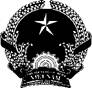 GIẤY CHỨNG NHẬN
ĐĂNG KÝ PHƯƠNG TIỆN THỦY NỘI ĐỊATên phương tiện: ………………………………. Số đăng ký:………………………………………Chủ phương tiện:………………………………………………………………………………………Địa chỉ chủ phương tiện:………………………………………………………………………………Đã đăng ký phương tiện có đặc điểm sau:Cấp phương tiện: ……………………………… Công dụng: ……………………………………….Năm và nơi đóng: ………………………………………………………………………………………Chiều dài thiết kế: ……………………………… m, Chiều dài lớn nhất: ………………………..mChiều rộng thiết kế: ……………………………..m, Chiều rộng lớn nhất: ………………………mChiều cao mạn: ………………………………….m, Chiều chìm: …………………………………mMạn khô: …………………………………………m, Vật liệu vỏ: …………………………………….Số lượng, kiểu và công suất máy chính: …………………………………………………………….Trọng tải toàn phần, số lượng người được phép chở, sức kéo, đẩy: ……………………………………………………………………………………………………………………………………………………………………………………………………………………………………………………………….., ngày …... tháng …... năm …...Số sêri: ……………………….………., ngày ….. tháng ….. năm 20……
CHỦ PHƯƠNG TIỆN (2)…………, ngày .... tháng .... năm ……
Chủ phương tiện (2)
(Ký và ghi rõ họ tên)Xác nhận của đại diện chính quyền địa phương cấp phường, xã
(Nội dung: Xác nhận ông, bà ………. đăng ký hộ khẩu thường trú tại địa phương có phương tiện nói trên và không tranh chấp về quyền sở hữu)
(Ký tên, đóng dấu)……….., ngày .... tháng .... năm...
CHỦ PHƯƠNG TIỆN (2)
(Ký tên)………., ngày ….. tháng ….. năm 20……
CHỦ PHƯƠNG TIỆN (2)………., ngày ….. tháng ….. năm 20……
CHỦ PHƯƠNG TIỆN (2)………., ngày ….. tháng ….. năm 20……
CHỦ PHƯƠNG TIỆN (2)………., ngày ….. tháng ….. năm 20……
CHỦ PHƯƠNG TIỆN (2)………., ngày ….. tháng ….. năm 20……
CHỦ PHƯƠNG TIỆN (2)………., ngày ….. tháng ….. năm 20……
CHỦ PHƯƠNG TIỆN (2)GIẤY CHỨNG NHẬN
XÓA ĐĂNG KÝ PHƯƠNG TIỆN THỦY NỘI ĐỊATên phương tiện: …………………………………. Số đăng ký: ……………………………………Chủ phương tiện: ………………………………………………………………………………………Địa chỉ chủ phương tiện: ………………………………………………………………………………Đã đăng ký phương tiện có đặc điểm sau:Cấp phương tiện: ……………………………… Công dụng: ……………………………………….Năm và nơi đóng: ………………………………………………………………………………………Chiều dài thiết kế: ……………………………… m, Chiều dài lớn nhất: ………………………..mChiều rộng thiết kế: ……………………………..m, Chiều rộng lớn nhất: ………………………mChiều cao mạn: ………………………………….m, Chiều chìm: …………………………………mMạn khô: …………………………………………m, Vật liệu vỏ: …………………………………….Số lượng, kiểu và công suất máy chính: ………………………………………………………………………………………………………………………………………………………………………………………………………………………………………………………………………………………Trọng tải toàn phần, số lượng người được phép chở, sức kéo, đẩy: …………………………………………………………………………………………………………………………………………………………………………………………………………………………………………………………………………………………………………………………………………………………………………….., ngày …... tháng …... năm …...CƠ QUAN CHỦ QUẢN 
CƠ QUAN ĐĂNG KÝ PHƯƠNG TIỆN
-------CỘNG HÒA XÃ HỘI CHỦ NGHĨA VIỆT NAM
Độc lập - Tự do - Hạnh phúc 
---------------Số: ……../…….STTNội dungChiếcTấnKháchSứcngựaGhi chúTổng số phương tiện đăng ký trong kỳTổng số phương tiện đăng ký trong kỳTrong đó:IPhương tiện loại 11Phương tiện không có động cơ trọng tải toàn phần trên 15 tấn- Chở hàng- Chở khách2Phương tiện có động cơ tổng công suất máy chính trên 15 sức ngựa- Chở hàng- Chở khách3Phương tiện có sức chở trên 12 người- Có động cơ- Không có động cơIIPhương tiện loại 21Phương tiện có động cơ tổng công suất máy chính từ 5 đến 15 sức ngựa- Chở hàng- Chở khách2Phương tiện có sức chở từ 5 đến 12 người- Có động cơ- Không có động cơIIIPhương tiện loại 31Phương tiện không có động cơ trọng tải toàn phần từ 1 tấn đến dưới 15 tấn hoặc có sức chở từ 5 đến dưới 12 người2Phương tiện có động cơ công suất máy chính dưới 5 sức ngựa hoặc có sức chở dưới 5 ngườiIVPhương tiện loại 41Phương tiện thô sơ có trọng tải toàn phần dưới 1 tấn hoặc sức chở dưới 5 người hoặc bèNGƯỜI LẬPCƠ QUAN ĐĂNG KÝ PHƯƠNG TIỆN
(Ký tên, đóng dấu)TTTên địa phươngKý hiệuTTTên địa phươngKý hiệu1An GiangAG33Kiên GiangKG2Bạc LiêuBL34Lạng SơnLS3Bắc KạnBC35Lai ChâuLC4Bắc GiangBG36Lâm ĐồngLĐ5Bắc NinhBN37Lào CaiLK6Bà Rịa - Vũng TàuBV38Kon TumKT7Bến TreBTr39Long AnLA8Bình DươngBD40Nam ĐịnhNĐ9Bình ĐịnhBĐ41Nghệ AnNA10Bình ThuậnBTh42Ninh BìnhNB11Bình PhướcBP43Ninh ThuậnNT12Cà MauCM44Phú ThọPT13Cần ThơCT45Phú YênPY14Cao BằngCB46Quảng BìnhQB15Đà NẵngĐNa47Quảng NamQNa16Đắk LắkĐL48Quảng NgãiQNg17Đắk NôngĐNô49Quảng NinhQN18Điện BiênĐB50Quảng TrịQT19Đồng NaiĐN51Sóc TrăngST20Đồng ThápĐT52Sơn LaSL21Gia LaiGL53Tây NinhTN22Hà GiangHG54Thái BìnhTB23Hà NamHNa55Thái NguyênTNg24Hà NộiHN56Thanh HóaTH25Hà TĩnhHT57Thừa Thiên HuếTTH26Hải DươngHD58Tiền GiangTG27Hải PhòngHP59Trà VinhTV28Hậu GiangHGi60Tuyên QuangTQ29Hòa BìnhHB61Vĩnh LongVL30TP. Hồ Chí MinhSG62Vĩnh PhúcVP31Hưng YênHY63Yên BáiYB32Khánh HòaKH64Cục ĐTNĐ Việt NamCĐT